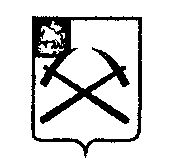 Глава Городского округа ПодольскПОСТАНОВЛЕНИЕ______16.05.2016________		№ ________787-П_______Городской округ Подольск, Московская областьОб утверждении административного регламента предоставления муниципальной услуги «Предоставление информации об образовательных программах, в том числе учебных планах, календарных учебных графиках, рабочих программах учебных предметов, курсов, дисциплин (модулей)» В соответствии с Протоколом заседания Комиссии по проведению административной реформы в Московской области от 01.02.2016 № 41, руководствуясь Федеральным законом от  27.07.2010 № 210-ФЗ «Об организации предоставления государственных и муниципальных услуг», ПОСТАНОВЛЯЮ:1. Утвердить административный регламент «Предоставление информации об образовательных программах, в том числе учебных планах, календарных учебных графиках, рабочих программах учебных предметов, курсов, дисциплин (модулей)» (прилагается).2. Начальнику Управления по взаимодействию с общественными организациями и СМИ Администрации Городского округа Подольск Лысенко И.А. обеспечить опубликование настоящего постановления в средствах массовой информации и размещение его на официальном сайте Администрации Городского округа Подольск в сети Интернет.3. Контроль за выполнением настоящего постановления возложить на первого заместителя Главы Администрации Чуба В.В.Глава Городского округа	 Подольск						 Н.И. Пестов